EVALUASI PEMBELAJARANKomponen penilaian :Kehadiran = 20 %Tugas = 20 %UTS = 30 %UAS = 30 %Jakarta, 9 Juni  2017Mengetahui, 										Ketua Program Studi,								Dosen Pengampu,  Nurhayani, SH.,MH.								Idris Wasahua, S.Ag.,MH.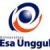 RENCANA PEMBELAJARAN SEMESTER GANJIL 2016/2017RENCANA PEMBELAJARAN SEMESTER GANJIL 2016/2017RENCANA PEMBELAJARAN SEMESTER GANJIL 2016/2017RENCANA PEMBELAJARAN SEMESTER GANJIL 2016/2017RENCANA PEMBELAJARAN SEMESTER GANJIL 2016/2017RENCANA PEMBELAJARAN SEMESTER GANJIL 2016/2017RENCANA PEMBELAJARAN SEMESTER GANJIL 2016/2017RENCANA PEMBELAJARAN SEMESTER GANJIL 2016/2017RENCANA PEMBELAJARAN SEMESTER GANJIL 2016/2017RENCANA PEMBELAJARAN SEMESTER GANJIL 2016/2017PELAKSANA AKADEMIK MATAKULIAH UMUM (PAMU)PELAKSANA AKADEMIK MATAKULIAH UMUM (PAMU)PELAKSANA AKADEMIK MATAKULIAH UMUM (PAMU)PELAKSANA AKADEMIK MATAKULIAH UMUM (PAMU)PELAKSANA AKADEMIK MATAKULIAH UMUM (PAMU)PELAKSANA AKADEMIK MATAKULIAH UMUM (PAMU)PELAKSANA AKADEMIK MATAKULIAH UMUM (PAMU)PELAKSANA AKADEMIK MATAKULIAH UMUM (PAMU)PELAKSANA AKADEMIK MATAKULIAH UMUM (PAMU)PELAKSANA AKADEMIK MATAKULIAH UMUM (PAMU)UNIVERSITAS ESA UNGGULUNIVERSITAS ESA UNGGULUNIVERSITAS ESA UNGGULUNIVERSITAS ESA UNGGULUNIVERSITAS ESA UNGGULUNIVERSITAS ESA UNGGULUNIVERSITAS ESA UNGGULUNIVERSITAS ESA UNGGULUNIVERSITAS ESA UNGGULUNIVERSITAS ESA UNGGULMata KuliahMata Kuliah:Tindak Pidana Tertentu dalam KUHPTindak Pidana Tertentu dalam KUHPTindak Pidana Tertentu dalam KUHPKode MKKode MK:HPH 711Mata Kuliah PrasyaratMata Kuliah Prasyarat:---Bobot MKBobot MK:2 sksDosen PengampuDosen Pengampu:Idris WasahuaIdris WasahuaIdris WasahuaKode DosenKode Dosen:7447Alokasi WaktuAlokasi Waktu:Tatap muka 14 x 100 menit, tidak ada praktik, tidak ada onlineTatap muka 14 x 100 menit, tidak ada praktik, tidak ada onlineTatap muka 14 x 100 menit, tidak ada praktik, tidak ada onlineTatap muka 14 x 100 menit, tidak ada praktik, tidak ada onlineTatap muka 14 x 100 menit, tidak ada praktik, tidak ada onlineTatap muka 14 x 100 menit, tidak ada praktik, tidak ada onlineTatap muka 14 x 100 menit, tidak ada praktik, tidak ada onlineCapaian PembelajaranCapaian Pembelajaran:Mahasiswa mampu memahami Tindak Pidana-Tindak Pidana Tertentu dalam KUHP dan dapat menerapkannya dalam penulisan karya tulis ilmiah.Mahasiswa mampu  mendeskripsikan bentuk-bentuk Tindak Pidana Tertentu dalam KUHP dalam bentuk contoh kasus, sesuai rumusan unsur-unsur pasalnya dalam KUHP disertai analisis hukumnya dengan tepat dan benar   Mahasiswa mampu memahami Tindak Pidana-Tindak Pidana Tertentu dalam KUHP dan dapat menerapkannya dalam penulisan karya tulis ilmiah.Mahasiswa mampu  mendeskripsikan bentuk-bentuk Tindak Pidana Tertentu dalam KUHP dalam bentuk contoh kasus, sesuai rumusan unsur-unsur pasalnya dalam KUHP disertai analisis hukumnya dengan tepat dan benar   Mahasiswa mampu memahami Tindak Pidana-Tindak Pidana Tertentu dalam KUHP dan dapat menerapkannya dalam penulisan karya tulis ilmiah.Mahasiswa mampu  mendeskripsikan bentuk-bentuk Tindak Pidana Tertentu dalam KUHP dalam bentuk contoh kasus, sesuai rumusan unsur-unsur pasalnya dalam KUHP disertai analisis hukumnya dengan tepat dan benar   Mahasiswa mampu memahami Tindak Pidana-Tindak Pidana Tertentu dalam KUHP dan dapat menerapkannya dalam penulisan karya tulis ilmiah.Mahasiswa mampu  mendeskripsikan bentuk-bentuk Tindak Pidana Tertentu dalam KUHP dalam bentuk contoh kasus, sesuai rumusan unsur-unsur pasalnya dalam KUHP disertai analisis hukumnya dengan tepat dan benar   Mahasiswa mampu memahami Tindak Pidana-Tindak Pidana Tertentu dalam KUHP dan dapat menerapkannya dalam penulisan karya tulis ilmiah.Mahasiswa mampu  mendeskripsikan bentuk-bentuk Tindak Pidana Tertentu dalam KUHP dalam bentuk contoh kasus, sesuai rumusan unsur-unsur pasalnya dalam KUHP disertai analisis hukumnya dengan tepat dan benar   Mahasiswa mampu memahami Tindak Pidana-Tindak Pidana Tertentu dalam KUHP dan dapat menerapkannya dalam penulisan karya tulis ilmiah.Mahasiswa mampu  mendeskripsikan bentuk-bentuk Tindak Pidana Tertentu dalam KUHP dalam bentuk contoh kasus, sesuai rumusan unsur-unsur pasalnya dalam KUHP disertai analisis hukumnya dengan tepat dan benar   Mahasiswa mampu memahami Tindak Pidana-Tindak Pidana Tertentu dalam KUHP dan dapat menerapkannya dalam penulisan karya tulis ilmiah.Mahasiswa mampu  mendeskripsikan bentuk-bentuk Tindak Pidana Tertentu dalam KUHP dalam bentuk contoh kasus, sesuai rumusan unsur-unsur pasalnya dalam KUHP disertai analisis hukumnya dengan tepat dan benar   SESIKEMAMPUANAKHIRMATERI PEMBELAJARANMATERI PEMBELAJARANBENTUK PEMBELAJARANSUMBER PEMBELAJARANSUMBER PEMBELAJARANINDIKATORPENILAIANINDIKATORPENILAIANINDIKATORPENILAIAN1Mahasiswa mampu menguraikan Pengertian Tindak Pidana, dan lingkup Tindak Pidana Tertentu dalam KUHP, Sistematika KUHP, dan Jenis-Jenis Tindak Pidana/DelikPengantar :Pengertian Tindak Pidana, dan lingkup Tindak Pidana Tertentu dalam KUHP, Sistematika KUHP, dan Jenis-Jenis Tindak Pidana/DelikPengantar :Pengertian Tindak Pidana, dan lingkup Tindak Pidana Tertentu dalam KUHP, Sistematika KUHP, dan Jenis-Jenis Tindak Pidana/DelikMetoda contextual instructionMedia : kelas, komputer, LCD, whiteboard, web Wirjono Prodjodikoro, Tindak Pidana Tertentu di Indonesia, (Bandung: PT. Eresco, 1980), pp. 1-9   A.F. Lamintang,  Dasar-dasar Hukum Pidana, (Bandung : Sinar baru, 1984), pp. 1 -23Wirjono Prodjodikoro, Tindak Pidana Tertentu di Indonesia, (Bandung: PT. Eresco, 1980), pp. 1-9   A.F. Lamintang,  Dasar-dasar Hukum Pidana, (Bandung : Sinar baru, 1984), pp. 1 -23Menguraikan pengertian tindak pidana, lingkup tindak pidana tertentu dalam KUHP secara tepat, serta dapat memahami  sistematika KUHP, dan Jenis-Jenis tindak pidana/delik dengan benarMenguraikan pengertian tindak pidana, lingkup tindak pidana tertentu dalam KUHP secara tepat, serta dapat memahami  sistematika KUHP, dan Jenis-Jenis tindak pidana/delik dengan benarMenguraikan pengertian tindak pidana, lingkup tindak pidana tertentu dalam KUHP secara tepat, serta dapat memahami  sistematika KUHP, dan Jenis-Jenis tindak pidana/delik dengan benar2Mahasiswa mampu merumuskan unsur-unsur tindak pidanaUnsur-unsur Tindak PidanaUnsur-unsur Tindak PidanaMedia : contextual instructionMedia :  kelas, komputer, LCD, whiteboard, webAdami Chazawi, Hukum Pidana Positif, Penghinaan, Tindak Pidana Menyerang Kepentingan Hukum Mengenai Martabat Kehormatan dan Martabat Nama Baik Orang Bersifat Pribadi Maupun Komunal, (Malang: Bayumedia Publishing, 2013), pp. 24-77R. Soesilo, Pokok-pokok Hukum Pidana, Peraturan Umum dan Delik-delik Khusus, (Bogor: Politeia, 1979), pp.26-34Adami Chazawi, Hukum Pidana Positif, Penghinaan, Tindak Pidana Menyerang Kepentingan Hukum Mengenai Martabat Kehormatan dan Martabat Nama Baik Orang Bersifat Pribadi Maupun Komunal, (Malang: Bayumedia Publishing, 2013), pp. 24-77R. Soesilo, Pokok-pokok Hukum Pidana, Peraturan Umum dan Delik-delik Khusus, (Bogor: Politeia, 1979), pp.26-34Merumuskan unsur-unsur Tindak Pidana  dengan benar Merumuskan unsur-unsur Tindak Pidana  dengan benar Merumuskan unsur-unsur Tindak Pidana  dengan benar SESIKEMAMPUANAKHIRMATERI PEMBELAJARANMATERI PEMBELAJARANBENTUK PEMBELAJARANSUMBER PEMBELAJARANSUMBER PEMBELAJARANINDIKATORPENILAIANINDIKATORPENILAIANINDIKATORPENILAIAN3Mahasiswa mampu mendeskripsikan bentuk-bentuk kejahatan   Terhadap Harta Benda: Pencurian, Pemerasan dan Pengancaman, Penggelapan, Penipuan, Perbuatan CurangKejahatan Terhadap Harta Benda: Pencurian, Pemerasan dan Pengancaman, Penggelapan, Penipuan, Perbuatan CurangKejahatan Terhadap Harta Benda: Pencurian, Pemerasan dan Pengancaman, Penggelapan, Penipuan, Perbuatan CurangMetoda : contextual instructionMedia : kelas, komputer, LCD, whiteboard, web Adami Chazawi, Kejahatan Terhadap Harta Benda, (Malang: Bayumedia, 2003), pp. 5-182P.A.F. Lamintang dan C.Djisman Samosir, Delik-delik Khusus, Kejahatan Yang Ditujukan Terhadap Hak Milik dan Lain-lain Hak Yang ditimbulkan dari Hak Milik, (Bandung: CV. Nuansa Aulia, 2010), pp.47-217 Adami Chazawi, Kejahatan Terhadap Harta Benda, (Malang: Bayumedia, 2003), pp. 5-182P.A.F. Lamintang dan C.Djisman Samosir, Delik-delik Khusus, Kejahatan Yang Ditujukan Terhadap Hak Milik dan Lain-lain Hak Yang ditimbulkan dari Hak Milik, (Bandung: CV. Nuansa Aulia, 2010), pp.47-217Mendeskripsikan  bentuk-bentuk kejahatan   Terhadap Harta Benda: Pencurian, Pemerasan dan Pengancaman, Penggelapan, Penipuan, Perbuatan Curang dengan benarMendeskripsikan  bentuk-bentuk kejahatan   Terhadap Harta Benda: Pencurian, Pemerasan dan Pengancaman, Penggelapan, Penipuan, Perbuatan Curang dengan benarMendeskripsikan  bentuk-bentuk kejahatan   Terhadap Harta Benda: Pencurian, Pemerasan dan Pengancaman, Penggelapan, Penipuan, Perbuatan Curang dengan benar4Mahasiswa mampu  mendeskripsikan Kejahatan Terhadap Benda: Penghancuran/perusakan, dan PenadahanKejahatan Terhadap Benda (Lanjutan): Penghancuran/perusakan, dan PenadahanKejahatan Terhadap Benda (Lanjutan): Penghancuran/perusakan, dan PenadahanMetoda : contextual instructionMedia : : kelas, komputer, LCD, whiteboard, webP.A.F. Lamintang dan C.Djisman Samosir, Delik-delik Khusus, Kejahatan Yang Ditujukan Terhadap Hak Milik dan Lain-lain Hak Yang ditimbulkan dari Hak Milik, (Bandung: CV. Nuansa Aulia, 2010), pp.219-247Adami Chazawi, Kejahatan Terhadap Harta Benda, (Malang: Bayumedia, 2003), pp. 187-208P.A.F. Lamintang dan C.Djisman Samosir, Delik-delik Khusus, Kejahatan Yang Ditujukan Terhadap Hak Milik dan Lain-lain Hak Yang ditimbulkan dari Hak Milik, (Bandung: CV. Nuansa Aulia, 2010), pp.219-247Adami Chazawi, Kejahatan Terhadap Harta Benda, (Malang: Bayumedia, 2003), pp. 187-208Mendeskripsikan kejahatan terhadap benda: Penghancuran/perusakan, dan Penadahan dengan benar  Mendeskripsikan kejahatan terhadap benda: Penghancuran/perusakan, dan Penadahan dengan benar  Mendeskripsikan kejahatan terhadap benda: Penghancuran/perusakan, dan Penadahan dengan benar  5Mahasiswa mampu mendeskripsikan  tentang kejahatan  Asal  Usul Perkawinan, dan  PenghinaanKejahatan Terhadap Orang: Kejahatan Asal  Usul Perkawinan, dan  PenghinaanKejahatan Terhadap Orang: Kejahatan Asal  Usul Perkawinan, dan  PenghinaanMedia : contextual instruction Media : kelas, komputer, LCD, whiteboard, web,  Wirjono Prodjodikoro, Tindak Pidana Tertentu di Indonesia, (Bandung: PT. Eresco, 1980), pp. 96-114Adami Chazawi, Hukum Pidana Positif, Penghinaan, Tindak Pidana Menyerang Kepentingan Hukum Mengenai Martabat Kehormatan dan Martabat Nama Baik Orang Bersifat Pribadi Maupun Komunal, (Malang: Bayumedia Publishing, 2013), pp. 80-151Wirjono Prodjodikoro, Tindak Pidana Tertentu di Indonesia, (Bandung: PT. Eresco, 1980), pp. 96-114Adami Chazawi, Hukum Pidana Positif, Penghinaan, Tindak Pidana Menyerang Kepentingan Hukum Mengenai Martabat Kehormatan dan Martabat Nama Baik Orang Bersifat Pribadi Maupun Komunal, (Malang: Bayumedia Publishing, 2013), pp. 80-151Mmendeskripsikan  tentang kejahatan  Asal  Usul Perkawinan, dan  Penghinaan dengan bernarMmendeskripsikan  tentang kejahatan  Asal  Usul Perkawinan, dan  Penghinaan dengan bernarMmendeskripsikan  tentang kejahatan  Asal  Usul Perkawinan, dan  Penghinaan dengan bernarSESIKEMAMPUANAKHIRMATERI PEMBELAJARANMATERI PEMBELAJARANBENTUK PEMBELAJARANSUMBER PEMBELAJARANSUMBER PEMBELAJARANINDIKATORPENILAIANINDIKATORPENILAIANINDIKATORPENILAIAN6Mahasiswa mampu mendeskripsikan Kejahatan Terhadap Kemerdekaan Orang,  dan Kejahatan Terhadap NyawaKejahatan Terhadap Kemerdekaan Orang,  dan Kejahatan Terhadap Nyawa Kejahatan Terhadap Kemerdekaan Orang,  dan Kejahatan Terhadap Nyawa Metoda contextual instructionMedia : kelas, komputer, LCD, whiteboard, webTongat, Hukum Pidana Materil, Tinjauan atas Tindak Pidana Terhadap Suayek Hukum dalam Kitab Udang-undang Hukum Pidana, (Jakarta: Djambatan, 2003), pp.3-64P.A.F. Lmintang , Delik-delik Khusus, Kejahatan terhadap Nyawa, Tubuh dan Kesehatan serta Kejahatan yang Membahayakan bagi Nyawa, Tubuh dan Kesehatan, (Bandung : Binacipta, 1986), pp. 1-91Tongat, Hukum Pidana Materil, Tinjauan atas Tindak Pidana Terhadap Suayek Hukum dalam Kitab Udang-undang Hukum Pidana, (Jakarta: Djambatan, 2003), pp.3-64P.A.F. Lmintang , Delik-delik Khusus, Kejahatan terhadap Nyawa, Tubuh dan Kesehatan serta Kejahatan yang Membahayakan bagi Nyawa, Tubuh dan Kesehatan, (Bandung : Binacipta, 1986), pp. 1-91Medeskripsikan Kejahatan Terhadap Kemerdekaan Orang,  dan Kejahatan Terhadap Nyawa dengan benarMedeskripsikan Kejahatan Terhadap Kemerdekaan Orang,  dan Kejahatan Terhadap Nyawa dengan benarMedeskripsikan Kejahatan Terhadap Kemerdekaan Orang,  dan Kejahatan Terhadap Nyawa dengan benar7Mahasiswa mampu mendeskripsikan Kejahatan Terhadap Orang, khususnya tentang tindak pidana penganiayaanKejahatan Terhadap Orang: PenganiayaanKejahatan Terhadap Orang: PenganiayaanMetoda : contextual instructionMedia : kelas, komputer, LCD, whiteboard, web P.A.F. Lmintang , Delik-delik Khusus, Kejahatan terhadap Nyawa, Tubuh dan Kesehatan serta Kejahatan yang Membahayakan bagi Nyawa, Tubuh dan Kesehatan, (Bandung : Binacipta, 1986), pp. 110-163Tongat, Hukum Pidana Materil, Tinjauan atas Tindak Pidana Terhadap Subyek Hukum dalam Kitab Udang-undang Hukum Pidana, (Jakarta: Djambatan, 2003), pp.68-103 P.A.F. Lmintang , Delik-delik Khusus, Kejahatan terhadap Nyawa, Tubuh dan Kesehatan serta Kejahatan yang Membahayakan bagi Nyawa, Tubuh dan Kesehatan, (Bandung : Binacipta, 1986), pp. 110-163Tongat, Hukum Pidana Materil, Tinjauan atas Tindak Pidana Terhadap Subyek Hukum dalam Kitab Udang-undang Hukum Pidana, (Jakarta: Djambatan, 2003), pp.68-103Mendeksripsikan Kejahatan Terhadap Orang, khususnya tentang tindak pidana penganiayaan dengan benarMendeksripsikan Kejahatan Terhadap Orang, khususnya tentang tindak pidana penganiayaan dengan benarMendeksripsikan Kejahatan Terhadap Orang, khususnya tentang tindak pidana penganiayaan dengan benar8Mahasiswa mampu mendeskripsikan kejahatan kelalaian berakibat luka dengan benarKejahatan Terhadap Orang (Lanjutan): Kelalaian berakibat LukaKejahatan Terhadap Orang (Lanjutan): Kelalaian berakibat LukaMetoda : contextual instructionMedia : kelas, komputer, LCD, whiteboard, webP.A.F. Lmintang , Delik-delik Khusus, Kejahatan terhadap Nyawa, Tubuh dan Kesehatan serta Kejahatan yang Membahayakan bagi Nyawa, Tubuh dan Kesehatan, (Bandung : Binacipta, 1986), pp. 195-198Wirjono Prodjodikoro, Tindak Pidana Tertentu di Indonesia, (Bandung: PT. Eresco, 1980), pp. 81-82   P.A.F. Lmintang , Delik-delik Khusus, Kejahatan terhadap Nyawa, Tubuh dan Kesehatan serta Kejahatan yang Membahayakan bagi Nyawa, Tubuh dan Kesehatan, (Bandung : Binacipta, 1986), pp. 195-198Wirjono Prodjodikoro, Tindak Pidana Tertentu di Indonesia, (Bandung: PT. Eresco, 1980), pp. 81-82   Mendeskripsikan kejahatan kelalaian berakibat luka dengan benarMendeskripsikan kejahatan kelalaian berakibat luka dengan benarMendeskripsikan kejahatan kelalaian berakibat luka dengan benarSESIKEMAMPUANAKHIRMATERI PEMBELAJARANMATERI PEMBELAJARANBENTUK PEMBELAJARANSUMBER PEMBELAJARANSUMBER PEMBELAJARANINDIKATORPENILAIANINDIKATORPENILAIANINDIKATORPENILAIAN9Mahasiswa mampu  mendeskripsikan Tindak Pidana Terhadap Ketertiban Umum, khususnya  Kejahatan Kesusilaan Di Depan Umum dengan benarTindak Pidana Terhadap Ketertiban Umum: Kejahatan Kesusilaan Di Depan UmumTindak Pidana Terhadap Ketertiban Umum: Kejahatan Kesusilaan Di Depan UmumMetoda : contextual instructionMedia : kelas, komputer, LCD, whiteboard, webTongat, Hukum Pidana Materil, Tinjauan atas Tindak Pidana Terhadap Subyek Hukum dalam Kitab Udang-undang Hukum Pidana, (Jakarta: Djambatan, 2003), pp.108-114P.A.F. Lmintang , Delik-delik Khusus, Tindak Pidana-tindak Pidana Melanggar Norma-norma Kesusilaan dn Norma-norma Kepatutatan, (Bandung : Mandar Maju, 1990), pp. 1-65Tongat, Hukum Pidana Materil, Tinjauan atas Tindak Pidana Terhadap Subyek Hukum dalam Kitab Udang-undang Hukum Pidana, (Jakarta: Djambatan, 2003), pp.108-114P.A.F. Lmintang , Delik-delik Khusus, Tindak Pidana-tindak Pidana Melanggar Norma-norma Kesusilaan dn Norma-norma Kepatutatan, (Bandung : Mandar Maju, 1990), pp. 1-65Mendeskripsikan Tindak Pidana Terhadap Ketertiban Umum, khususnya  Kejahatan Kesusilaan Di Depan Umum dengan benarMendeskripsikan Tindak Pidana Terhadap Ketertiban Umum, khususnya  Kejahatan Kesusilaan Di Depan Umum dengan benarMendeskripsikan Tindak Pidana Terhadap Ketertiban Umum, khususnya  Kejahatan Kesusilaan Di Depan Umum dengan benar10Mahasiswa mampu  mendeksripsikan kejahatan Perzinahan, Dan Pemerkosaan dengan benarTindak Pidana Terhadap Ketertiban Umum (Lanjutan): Perzinahan, Dan PemerkosaanTindak Pidana Terhadap Ketertiban Umum (Lanjutan): Perzinahan, Dan PemerkosaanMetoda : contextual instructionMedia : kelas, komputer, LCD, whiteboard, web  P.A.F. Lmintang , Delik-delik Khusus, Tindak Pidana-tindak Pidana Melanggar Norma-norma Kesusilaan dn Norma-norma Kepatutatan, (Bandung : Mandar Maju, 1990), pp. 85 – 121Tongat, Hukum Pidana Materil, Tinjauan atas Tindak Pidana Terhadap Subyek Hukum dalam Kitab Udang-undang Hukum Pidana, (Jakarta: Djambatan, 2003), pp.122-125 P.A.F. Lmintang , Delik-delik Khusus, Tindak Pidana-tindak Pidana Melanggar Norma-norma Kesusilaan dn Norma-norma Kepatutatan, (Bandung : Mandar Maju, 1990), pp. 85 – 121Tongat, Hukum Pidana Materil, Tinjauan atas Tindak Pidana Terhadap Subyek Hukum dalam Kitab Udang-undang Hukum Pidana, (Jakarta: Djambatan, 2003), pp.122-125Mendeksripsikan kejahatan Perzinahan, Dan Pemerkosaan dengan benarMendeksripsikan kejahatan Perzinahan, Dan Pemerkosaan dengan benarMendeksripsikan kejahatan Perzinahan, Dan Pemerkosaan dengan benar11Mahasiswa mampu  mendeskripsikan kejahatan Cabul, dan Perjudian dengan benarTindak Pidana Terhadap Ketertiban Umum (Lanjutan): Cabul, dan PerjudianTindak Pidana Terhadap Ketertiban Umum (Lanjutan): Cabul, dan PerjudianMetoda : contextual instruction Media : kelas, komputer, LCD, whiteboard, webP.A.F. Lmintang , Delik-delik Khusus, Tindak Pidana-tindak Pidana Melanggar Norma-norma Kesusilaan dn Norma-norma Kepatutatan, (Bandung : Mandar Maju, 1990), pp. 157-226Tongat,  Hukum Pidana Materil, Tinjauan atas Tindak Pidana Terhadap Subyek Hukum dalam Kitab Udang-undang Hukum Pidana, (Jakarta: Djambatan, 2003), pp.130-145P.A.F. Lmintang , Delik-delik Khusus, Tindak Pidana-tindak Pidana Melanggar Norma-norma Kesusilaan dn Norma-norma Kepatutatan, (Bandung : Mandar Maju, 1990), pp. 157-226Tongat,  Hukum Pidana Materil, Tinjauan atas Tindak Pidana Terhadap Subyek Hukum dalam Kitab Udang-undang Hukum Pidana, (Jakarta: Djambatan, 2003), pp.130-145Mendeskripsikan kejahatan Cabul, dan Perjudian dengan benarMendeskripsikan kejahatan Cabul, dan Perjudian dengan benarMendeskripsikan kejahatan Cabul, dan Perjudian dengan benarSESIKEMAMPUANAKHIRMATERI PEMBELAJARANMATERI PEMBELAJARANBENTUK PEMBELAJARANSUMBER PEMBELAJARANSUMBER PEMBELAJARANINDIKATORPENILAIANINDIKATORPENILAIANINDIKATORPENILAIAN12Mahasiswa mampu mendeskripsikan tindak pidana permusuhan,kebencian/penghinaan terhadap suatu golongan di indonesia, dan tindak pidana penodaan agama dengan benarPenyebaran Kebencian:  Tindak pidana permusuhan,kebencian/penghinaan terhadap suatu golongan di indonesia, dan tindak pidana penodaan agamaPenyebaran Kebencian:  Tindak pidana permusuhan,kebencian/penghinaan terhadap suatu golongan di indonesia, dan tindak pidana penodaan agamaMetoda : contextual instruction Media : kelas, komputer, LCD, whiteboard, webAdami Chazawi, Hukum Pidana Positif, Penghinaan, Tindak Pidana Menyerang Kepentingan Hukum Mengenai Martabat Kehormatan dan Martabat Nama Baik Orang Bersifat Pribadi Maupun Komunal, (Malang: Bayumedia Publishing, 2013), pp. 193-223P.A.F. Lamintang , Delik-delik Khusus, Kejahatan-kejahatan Terhadap Kepentingan Hukum Negara, ( Bandung: CV. Sinar Baru, 1987), pp. 454-461 Adami Chazawi, Hukum Pidana Positif, Penghinaan, Tindak Pidana Menyerang Kepentingan Hukum Mengenai Martabat Kehormatan dan Martabat Nama Baik Orang Bersifat Pribadi Maupun Komunal, (Malang: Bayumedia Publishing, 2013), pp. 193-223P.A.F. Lamintang , Delik-delik Khusus, Kejahatan-kejahatan Terhadap Kepentingan Hukum Negara, ( Bandung: CV. Sinar Baru, 1987), pp. 454-461 Mendeskripsikan tindak pidana permusuhan,kebencian/penghinaan terhadap suatu golongan di indonesia, dan tindak pidana penodaan agama dengan benarMendeskripsikan tindak pidana permusuhan,kebencian/penghinaan terhadap suatu golongan di indonesia, dan tindak pidana penodaan agama dengan benarMendeskripsikan tindak pidana permusuhan,kebencian/penghinaan terhadap suatu golongan di indonesia, dan tindak pidana penodaan agama dengan benar13Mahasiswa mampu mendeskripsikan Kejahatan Terhadap kedudukan Negara   dengan benarKejahatan Terhadap kedudukan Negara  Kejahatan Terhadap kedudukan Negara   Metoda contextual instructionMedia : kelas, komputer, LCD, whiteboard, web  Wirjono Prodjodikoro, Tindak Pidana Tertentu di Indonesia, (Bandung: PT. Eresco, 1980), pp. 202-223   P.A.F. Lamintang , Delik-delik Khusus, Kejahatan-kejahatan Terhadap Kepentingan Hukum Negara, ( Bandung: CV. Sinar Baru, 1987), pp. 4-262 Wirjono Prodjodikoro, Tindak Pidana Tertentu di Indonesia, (Bandung: PT. Eresco, 1980), pp. 202-223   P.A.F. Lamintang , Delik-delik Khusus, Kejahatan-kejahatan Terhadap Kepentingan Hukum Negara, ( Bandung: CV. Sinar Baru, 1987), pp. 4-262Mendeskripsikan  Kejahatan Terhadap kedudukan Negara  dengan benar Mendeskripsikan  Kejahatan Terhadap kedudukan Negara  dengan benar Mendeskripsikan  Kejahatan Terhadap kedudukan Negara  dengan benar 14Mahasiswa mampu mendeskripsikan Kejahatan mengenai  tindakan alat-alat negara dengan benarKejahatan mengenai  tindakan alat-alat negara Kejahatan mengenai  tindakan alat-alat negara Metoda small group discussionMedia : kelas, komputer, LCD, whiteboard, webWirjono Prodjodikoro, Tindak Pidana Tertentu di Indonesia, (Bandung: PT. Eresco, 1980), pp. 225-257   P.A.F. Lamintang , Delik-delik Khusus, Kejahatan-kejahatan Terhadap Kepentingan Hukum Negara, ( Bandung: CV. Sinar Baru, 1987), pp. 587-686Wirjono Prodjodikoro, Tindak Pidana Tertentu di Indonesia, (Bandung: PT. Eresco, 1980), pp. 225-257   P.A.F. Lamintang , Delik-delik Khusus, Kejahatan-kejahatan Terhadap Kepentingan Hukum Negara, ( Bandung: CV. Sinar Baru, 1987), pp. 587-686Mendeskripsikan Kejahatan mengenai  tindakan alat-alat negara dengan benarMendeskripsikan Kejahatan mengenai  tindakan alat-alat negara dengan benarMendeskripsikan Kejahatan mengenai  tindakan alat-alat negara dengan benarSESIPROSE-DURBEN-TUKSEKOR > 77 ( A / A-)SEKOR  > 65(B- / B / B+ )SEKOR > 60(C / C+ )SEKOR > 45( D )SEKOR < 45( E )BOBOT1Pretest  Tes tulisan (UTS)Menguraikan pengertian tindak pidana,    perbedaan antara tindak pidana kejahatan dengan tindak pidana pelanggaran, beserta contoh pasalnya dalam KUHP dari masing-masing jenis tindak pidana dengan benar dan tepat  Menguraikan pengertian tindak pidana,    perbedaan antara tindak pidana kejahatan dengan tindak pidana pelanggaran, namun contoh pasalnya dalam KUHP dari masing-masing jenis tindak pidana yang dikemukakan kurang tepatMenguraikan pengertian tindak pidana,    perbedaan antara tindak pidana kejahatan dengan tindak pidana  pelanggara dengan tepat dan benar Menguraikan pengertian tindak pidana,    perbedaan antara tindak pidana kejahatan dengan tindak pidana  pelanggara kurang tepatTidak menguraikan pengertian tindak pidana,    perbedaan antara tindak pidana kejahatan dengan tindak pidana  pelanggara 5 %2Pre test  dan Pre test Tes tulisan (UTS)Mampu merumuskan - Unsur-unsur Tindak Pidana dalam pasal-pasal pidana KUHP  beserta contoh/penerapannya dalam suatu kasus dengan benar dan tepatMerumuskan Unsur-unsur Tindak Pidana dalam pasal-pasal pidana KUHP, namun contoh/penerapannya dalam kasus yang dibuat kurang tepat  Merumuskan - Unsur-unsur Tindak Pidana dalam pasal-pasal pidana KUHP dengan tepat dan benarMerumukan Unsur-unsur Tindak Pidana dalam pasal-pasal pidana KUHP kurang tepat Tidak  merumuskan - Unsur-unsur Tindak Pidana dalam pasal-pasal pidana KUHP5 %3Pre test    Tes tulisan (UTS)Mendeskripsikan bentuk kejahatan  Pencurian, Pemerasan dan Pengancaman, Penggelapan, Penipuan, Perbuatan Curang  berdasarkan peristiwa konkrit    beserta analisis hukumnya dengan tepat dan benar  Mendeskripsikan bentuk kejahatan  Pencurian, Pemerasan dan Pengancaman, Penggelapan, Penipuan, Perbuatan Curang  berdasarkan peristiwa konkrit, namun analisis hukumnya kurang tepatMendeskripsikan kejahatan Terhadap Harta Benda: Pencurian, Pemerasan dan Pengancaman, Penggelapan, Penipuan, Perbuatan Curang dengan tepat dan benarMendeskripsikan bentuk kejahatan  Pencurian, Pemerasan dan Pengancaman, Penggelapan, Penipuan, Perbuatan   tidak tepatTidak    mendeskripsikan bentuk kejahatan  Pencurian, Pemerasan dan Pengancaman, Penggelapan, Penipuan, Perbuatan Curang5 %4Pre test  dan Pre testTes tulisan (UTS)Mendeskripsikan bentuk tindak pidana Penghancuran/perusakan,  dan penadahan  berdasarkan peristiwa konkrit    beserta analisis hukumnya dengan tepat dan benar  Mendeskripsikan bentuk tindak pidana Penghancuran/perusakan,  dan penadahan  berdasarkan peristiwa konkrit, namun analisis hukumnya kurang tepat Mendeskripsikan bentuk tindak pidana Penghancuran/perusakan,  dan penadahan dengan tepat dan benar Mendeskripsikan bentuk tindak pidana Penghancuran/perusakan,  dan penadahan tidak tepat Tidak  mendeskripsikan bentuk tindak pidana Penghancuran/perusakan,  dan penadahan  5 %SESIPROSE-DURBEN-TUKSEKOR > 77 ( A / A-)SEKOR  > 65(B- / B / B+ )SEKOR > 60(C / C+ )SEKOR > 45( D )SEKOR < 45( E )BOBOT5Pre testTes tulisan (UTS)Mendeskripsikan bentuk Kejahatan Asal  Usul Perkawinan, dan  Penghinaan  berdasarkan peristiwa konkrit    beserta analisis hukumnya dengan tepat dan benar  Mendeskripsikan bentuk Kejahatan Asal  Usul Perkawinan, dan  Penghinaan  berdasarkan peristiwa konkrit, namun    analisis hukumnya kurang tepat Mendeskripsikan bentuk Kejahatan Asal  Usul Perkawinan, dan  Penghinaan  dengan tepat dan benar Mendeskripsikan bentuk Kejahatan Asal  Usul Perkawinan, dan  Penghinaan tidak tepatTidak  mendeskripsikan bentuk Kejahatan Asal  Usul Perkawinan, dan  Penghinaan5%6Pre testTes lisan dalam bentuk tanya jawab   Mendeskripsikan bentuk Kejahatan Terhadap Kemerdekaan Orang,  dan Kejahatan Terhadap Nyawa berdasarkan peristiwa konkrit    beserta analisis hukumnya dengan tepat dan benar  Mendeskripsikan bentuk Kejahatan Terhadap Kemerdekaan Orang,  dan Kejahatan Terhadap Nyawa  berdasarkan peristiwa konkrit, namun analisis hukumnya kurang tepatMendeskripsikan bentuk Kejahatan Terhadap Kemerdekaan Orang,  dan Kejahatan Terhadap Nyawa  dengan tepat dan benarMendeskripsikan bentuk Kejahatan Terhadap Kemerdekaan Orang,  dan Kejahatan Terhadap Nyawa tidak tepatTidak  mendeskripsikan bentuk Kejahatan Terhadap Kemerdekaan Orang,  dan Kejahatan Terhadap Nyawa 07Post testTes tulisan (UTS) Mendeskripsikan bentuk tindak pidana penganiayaan   berdasarkan peristiwa konkrit    beserta analisis hukumnya dengan tepat dan benar  Mendeskripsikan bentuk tindak pidana penganiayaan   berdasarkan peristiwa konkrit, namun analisis hukumnya kurang tepat Mendeskripsikan bentuk tindak pidana penganiayaan   dengan tepat dan benarMendeskripsikan bentuk tindak pidana penganiayaan  tidak tepatTidak  mendeskripsikan bentuk tindak pidana penganiayaan  5 %SESIPROSE-DURBEN-TUKSEKOR > 77 ( A / A-)SEKOR  > 65(B- / B / B+ )SEKOR > 60(C / C+ )SEKOR > 45( D )SEKOR < 45( E )BOBOT8Post testTes lisan dalam bentuk tanya jawab)  Mendekripsikan jenis tindak pidana Kelalaian berakibat Luka  berdasarkan peristiwa konkrit    beserta analisis hukumnya dengan tepat dan benar   Mendekripsikan jenis tindak pidana Kelalaian berakibat Luka  berdasarkan peristiwa konkrit, namun analisis hukumnya kurang tepatMendekripsikan jenis tindak pidana Kelalaian berakibat Luka  dengan tepat dan benarMendekripsikan jenis tindak pidana Kelalaian berakibat Luka tidak tepatTidak  mendekripsikan jenis tindak pidana Kelalaian berakibat Luka09  post test Tes lisan dalam bentuk tanya jawab     Mendeskripsikan  bentuk tindak pidana kejahatan Kesusilaan Di Depan Umum  berdasarkan peristiwa konkrit    beserta analisis hukumnya dengan tepat dan benar  Mendeskripsikan  bentuk tindak pidana kejahatan Kesusilaan Di Depan Umum  berdasarkan peristiwa konkrit, namun analisis hukumnya kurang tepat Mendeskripsikan  bentuk tindak pidana kejahatan Kesusilaan Di Depan Umum   dengan tepat dan benarMendeskripsikan  bentuk tindak pidana kejahatan Kesusilaan Di Depan Umum tidak tepatTidak  mendeskripsikan  bentuk tindak pidana kejahatan Kesusilaan Di Depan Umum010Pre test  dan Pre testTes tulisan (UAS)Mendeskripsikan bentuk tindak pidana Perzinahan, Dan Pemerkosaan  berdasarkan peristiwa konkrit    beserta analisis hukumnya dengan tepat dan benar  Mendeskripsikan bentuk tindak pidana Perzinahan, Dan Pemerkosaan  berdasarkan peristiwa konkrit, namun analisis hukumnya kurang tepat Mendeskripsikan bentuk tindak pidana Perzinahan, Dan Pemerkosaan  berdasarkan peristiwa konkrit dengan tepat dan benarMendeskripsikan bentuk tindak pidana Perzinahan, Dan Pemerkosaan tidak tepatTidak mendeskripsikan bentuk tindak pidana Perzinahan, Dan Pemerkosaan10%SESIPROSE-DURBEN-TUKSEKOR > 77 ( A / A-)SEKOR  > 65(B- / B / B+ )SEKOR > 60(C / C+ )SEKOR > 45( D )SEKOR < 45( E )BOBOT11Post testTes tulisan (UAS) Mendeskripsikan bentuk tindak pidana Cabul, dan Perjudian berdasarkan peristiwa konkrit    beserta analisis hukumnya dengan tepat dan benar  Mendeskripsikan bentuk tindak pidana Cabul, dan Perjudian berdasarkan peristiwa konkrit, namun analisis hukumnya kurang tepat Mendeskripsikan bentuk tindak pidana Cabul, dan Perjudian berdasarkan peristiwa konkrit dengan tepat dan benar Mendeskripsikan bentuk tindak pidana Cabul, dan Perjudian      tidak tepat  Tidak mendeskripsikan bentuk tindak pidana Cabul, dan Perjudian       10%12Pre test  dan Pre testTes tulisan (UAS)Mendeskripsikan bentuk tindak Tindak pidana permusuhan,kebencian/penghinaan terhadap suatu golongan di indonesia, dan tindak pidana penodaan agama berdasarkan peristiwa konkrit    beserta analisis hukumnya dengan tepat dan benar   Mendeskripsikan bentuk tindak Tindak pidana permusuhan,kebencian/penghinaan terhadap suatu golongan di indonesia, dan tindak pidana penodaan agama berdasarkan peristiwa konkrit,    namun analisis hukumnya kurang  tepat  Mendeskripsikan bentuk tindak Tindak pidana permusuhan,kebencian/penghinaan terhadap suatu golongan di indonesia, dan tindak pidana penodaan agama berdasarkan peristiwa konkrit    dengan tepat dan benar   Mendeskripsikan bentuk tindak Tindak pidana permusuhan,kebencian/penghinaan terhadap suatu golongan di indonesia, dan tindak pidana penodaan agama tidak tepat   Tidak mendeskripsikan bentuk tindak Tindak pidana permusuhan,kebencian/penghinaan terhadap suatu golongan di indonesia, dan tindak pidana penodaan agama  10 %13Post testTes tulisan (Tugas)Mendeskripsikan bentuk tindak Tindak pidana Kejahatan Terhadap kedudukan Negara berdasarkan peristiwa konkrit    beserta analisis hukumnya dengan tepat dan benar  Mendeskripsikan bentuk tindak Tindak pidana Kejahatan Terhadap kedudukan Negara berdasarkan peristiwa konkrit dengan benar namun analisis hukumnya kurang tepatMendeskripsikan bentuk tindak Tindak pidana Kejahatan Terhadap kedudukan Negara berdasarkan peristiwa konkrit dengan benar    Mendeskripsikan bentuk tindak Tindak pidana Kejahatan Terhadap kedudukan Negara   tidak tepatTidak   mendeskripsikan bentuk tindak Tindak pidana Kejahatan Terhadap kedudukan Negara   10 %SESIPROSE-DURBEN-TUKSEKOR > 77 ( A / A-)SEKOR  > 65(B- / B / B+ )SEKOR > 60(C / C+ )SEKOR > 45( D )SEKOR < 45( E )BOBOT14Post testTes tulisan (Tugas) Mendeskripsikan bentuk tindak Tindak pidana  Kejahatan mengenai  tindakan alat-alat negara berdasarkan peristiwa konkrit  beserta analisis hukumnya dengan tepat dan benarMendeskripkan bentuk tindak Tindak pidana  Kejahatan mengenai  tindakan alat-alat negara berdasarkan peristiwa konkrit   dengan tepat dan benar namun analisis hukumnya kurang tepatMendeskripsikan bentuk tindak Tindak pidana  Kejahatan mengenai  tindakan alat-alat negara berdasarkan peristiwa konkrit   dengan tepat dan benarMendeskripsikan bentuk tindak Tindak pidana  Kejahatan mengenai  tindakan alat-alat negara     tidak tepat Tidak Mendeskripsikan bentuk tindak Tindak pidana  Kejahatan mengenai  tindakan alat-alat negara     10 %